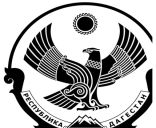                        МИНИСТЕРСТВО ПРОСВЕЩЕНИЯ РЕСПУБЛИКИ ДАГЕСТАН                             Муниципальное бюджетное общеобразовательное учреждение                   «Зидьянская средняя общеобразовательная школа им. Курбанова С.Д.»                  ИНН 0512027252     ОГРН 1030500865559     https: abdullaev 51@list.ru.      тел. 89887728998                   РД, Дербентский район, село Зидьян-Казмаляр ул. Школьная 8    индекс: 368623                                         Уважаемые родители!В связи с большим количеством поступающих вопросов, касающихся дистанционного формата обучения, сообщаем следующее.  Переход на дистанционное обучение и применение дистанционных образовательных технологий при реализации образовательных программ является вынужденной мерой, обусловленной сложившейся в стране санитарно-эпидемиологической ситуацией, осложненной вирусной инфекцией «Covid-19», и введённым в этой связи режимом самоизоляции в регионах .Таким образом , данная мера является временной , и в будущем она не заменит традиционный формат обучения , предусматривающий  общение учеников и их педагогов в рамках образовательного процесса в стенках школы .    Возврат школ к обычному формату работы будет возможен после снятия указанного режима самоизоляции.    Данную позицию обозначили в своих выступлениях министр просвещения Российской Федерации Кравцов С.С. и заместитель Председателя Правительства Республики Дагестан-министр образования и науки РД Омарова У.А.     Необходимо отметить, что этот новый метод и опыт дистанционного обучения позволяет нашим учащимся развивать навыки компьютерной грамотности и самостоятельной работы, а педагогам использовать в образовательном процессе современные образовательные технологии и методы обучения. В последующем, полученные наработки позволят повысить качество образования и расширить возможности образовательной среды.Директор                                                                                        М.Г.Абдуллаев 